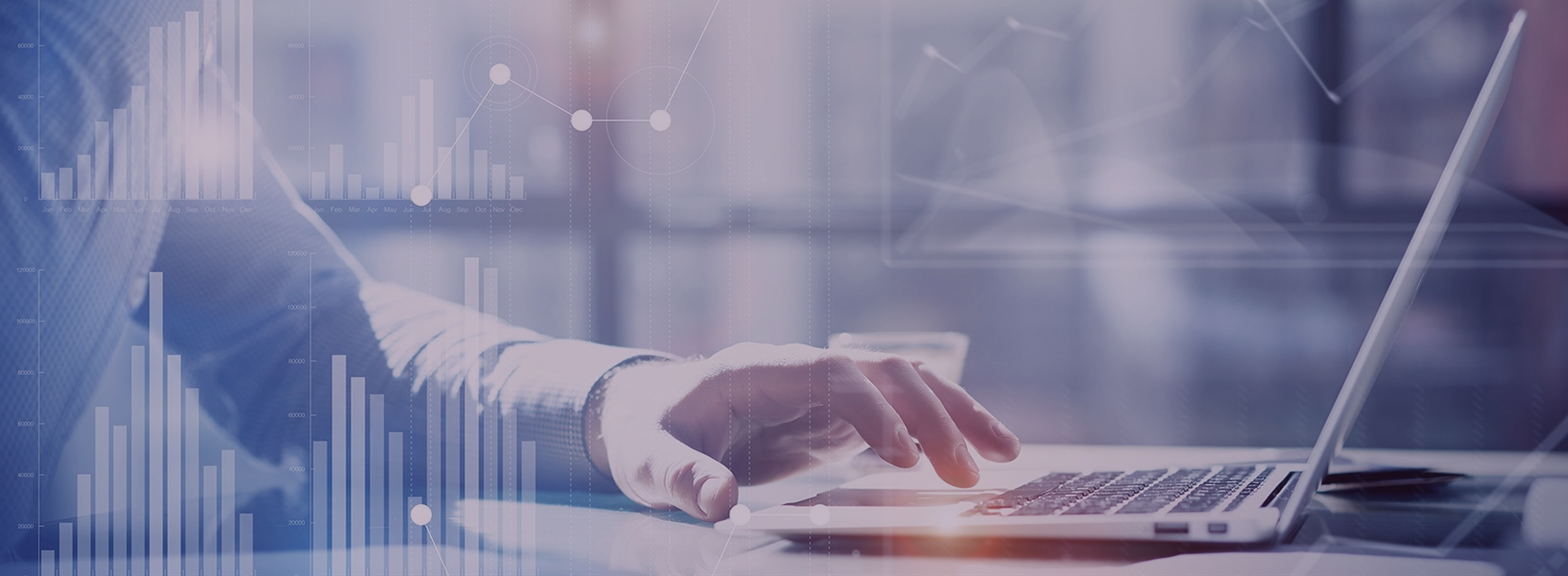 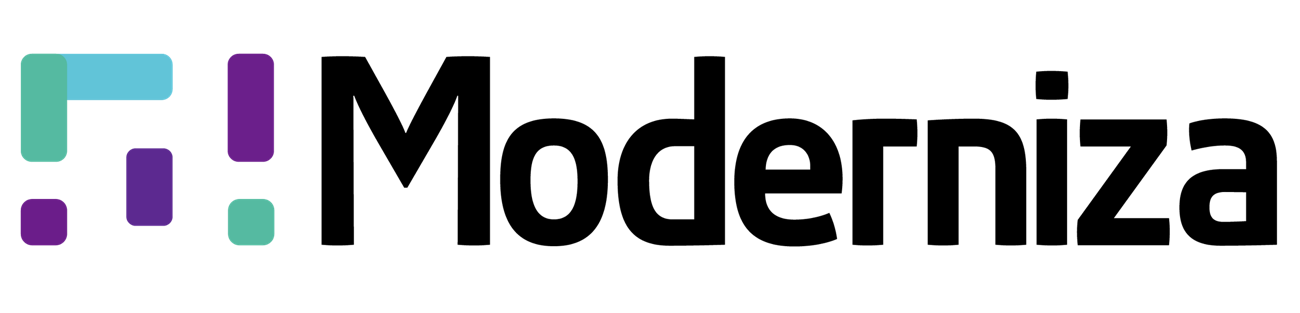 TÍTULOXxxxxxxxxxxxxxxxxxxxxxxxxxxxxxxxxxxxxxxxxxxxxxxxxxxxxxITENS:Usar esse elemento para item.